CloudTech1 University Press Release 5/31/16CloudTech1 University’s first Product Showcase was a tremendous success. Dominic Serra from Metro Wireless put his versatile rapid internet deployment device, the MetroLTE, on display with excellent reviews. Up next for the CloudTech1 University Product Showcase:“Business Continuity and Disaster Recovery featuring eFolder.”June 15th at 11am at 905 E. South Blvd in Rochester, MIBusiness continuity and Disaster Recovery is vital and can be overlooked until there is a disaster. A business decision maker should know how much money they are producing each hour. They also need a strategy in the case of downtime. No one is immune to disaster. It could happen at any moment. The key to maintaining consistent business continuity is preparedness. Also, having a trusted MSP or Tech manager consistently updating and testing. Never wait for the disaster to come to you. Register on: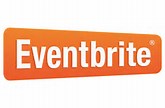 The Product Showcase is designed to educated, entertain, and help business decision makers become confident in new technologies available to them. The monthly seminar-networking event will continue to bring you powerful information and be available to provide answers to solutions. If there is a product or service you are interested in learning more about please contact us at 1-855-6CLOUD-1 or email us at info@cloudtech1.com.At 3pm there will be a presentation for Sales Agents and Partners.The July 20th showcase will be Bring Your Own Device (BYOD)